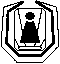 INSTITUT ZA NEONATOLOGIJUBEOGRAD, Ul. kralja Milutina br.50Telefoni:  Direktor Instituta         3615-049Pomoćnik direktora         3615-046Fax: 3619-045  -  E-mail: office@neonatologija.rsBroj: 1060/9      Datum: 18.04.2018.Na osnovu člana 63 stav 1 Zakona o javnim nabavkama (''Sl. glasnik RS'', br. 124/12, 14/15 i 68/15), vrši se izmena  i dopuna konkursne dokumentacije za nabavku medicinskog i sanitetskog potrošnog materijala u  otvorenom postupku javne nabavke broj 3/2018, objavljena na Portalu javnih nabavki i Internet stranici naručioca, dana 13.04.2018. godine na sledeći način:1.Menja se „Obrazac ponude“  i „Obrazac strukture cene“  	OBRAZAC 1-----------------------------------------------  (Naziv ponuđača)Br:__________________________Datum:_______________________(popunjava ponuđač)ObrazacP O N U D E PREDMET: javna nabavka medicinskog i sanitetskog potrošnog materijala za period od deset meseci u otvorenom postupku br. 3/2018I PODACI O PONUĐAČUII NAVESTI PODATKE O TOME DA LI SE PONUDA PODNOSI SAMOSTALNO ILI KAO ZAJEDNIČKA PONUDA ILI SA PODIZVOĐAČEM1. Samostalno 2. Sa podizvođačem ______________________________________ ______________________________________ (upisati osnovne podatke o podizvođaču) 3. Kao zajedničku ponudu ______________________________________ ______________________________________ (upisati osnovne podatke o zajedničkim ponuđačima) III ROK VAŽENJA PONUDE IZRAŽEN U BROJU DANA OD DANA OTVARANJA PONUDE JE______DANA (ne može biti kraći od 120 dana)       IV   PODACI O PODIZVOĐAČUNAPOMENE: - Ukoliko će izvršenje nabavke delimično biti povereno većem broju podizvođača/ podisporučioca, obrazac kopirati u dovoljnom broju primeraka. - Obavezno upisati procenat učešća podizvođača/podisporučioca u predmetnoj nabavci i deo predmeta nabavke koji se vrši preko podizvođača/podisporučioca. - Ukoliko ponuđač ne namerava da izvršenje dela predmeta javne nabavke delimično poveri podizvođaču/podisporučioca, ovaj obrazac ne treba popunjavati.                                                                MP	______________________                                                                                       (pečat i potpis ovlašćenog lica ponuđača)       V      PODACI O ČLANU GRUPE PONUĐAČA NAPOMENA: - Obrazac kopirati ukoliko ponudu dostavlja veći broj članova grupe.  - Ukoliko ponudu ne podnosi grupa ponuđača, ovaj obrazac ne treba popunjavati.     						                                                                                                                                MP	______________________                                                                                       (pečat i potpis ovlašćenog lica ponuđača)VI OBRAZAC PONUDE POPUNITI, OVERITI PEČATOM I POTPISATI, ČIME SE POTVRĐUJE DA SU TAČNI PODACI KOJI SU U ISTOM NAVEDENI                             OVERAVA PONUĐAČ										MP.		                          _______________________(pečat i potpis ovlašćenog lica ponuđača)																		OBRAZAC 2OBRAZAC STRUKTURE CENEUPUTSTVO ZA POPUNU OBRASCA:obrazac popuniti uredno i čitko u skladu sa numerisanim kolonama,			MP.stopu pdv-a naznačiti radi evidenciji visine stope prema vrsti roba,							_______________________________kolone 5, 6 i 7 popuniti u skladu sa zakonskim propisima iz te oblasti.                                                                                (pečat i potpis ovlašćenog lica ponuđača)PONUĐAČ(Poslovno ime ili skraćeni naziv iz odgovarajućeg registra) SedišteUlica i brojSedišteMestoSedišteOpštinaLice ovlašćeno za potpisivanje  ugovoraOsoba za kontaktTelefon/fakse-mail:Telefaks:Tekući račun – BankaMatični broj Registarski brojŠifra delatnostiPIBPoslovno ime podizvođača/podisporučiocaSedišteUlica i brojSedišteMestoSedišteOpštinaZakonski zastupnik/Odgovorno liceLice za kontaktTelefone-mail:   Telefaks:      Tekući račun – BankaMatični broj Registracioni brojŠifra delatnosti                     Poreski indetifikacionibroj podizvođača/ podisporučiocaProcenat ukupne vrednosti nabavke koji će se poveriti podizvođaču/podisporučiocu u predmetnoj javnoj nabavci                                                  __________%      __________%Deo predmeta nabavke koji se vrši preko podizvođača/podisporučiocaPoslovno ime člana grupeSedišteUlica i brojSedišteMestoSedišteOpštinaZakonski zastupnik/  Odgovorno liceOsoba za kontaktTelefone-mail:Telefaks:Tekući račun – BankaMatični broj Registarski brojŠifra delatnostiPoreski indetifikacionibroj podizvođača/podisporučiocaRedni brojVrsta materijalaVrsta materijalaVrsta materijalaVrsta materijalaJedinica mereTražena količinaProizvođačJedinična cena u dinarima bez PDV-aUkupna vrednost u dinarima bez PDV-aPartija 1Partija 1Partija 1Partija 1Partija 1Partija 1Partija 1Partija 11.Špric 10 ml* bez igle LUER LOCK Špric 10 ml* bez igle LUER LOCK Špric 10 ml* bez igle LUER LOCK komkom50.0002.Špric 20 ml* bez igle LUER LOCK Špric 20 ml* bez igle LUER LOCK Špric 20 ml* bez igle LUER LOCK komkom65.0003.Špric 50 ml* bez igle (LUER LOCK) Špric 50 ml* bez igle (LUER LOCK) Špric 50 ml* bez igle (LUER LOCK) komkom14.200Partija 1 UKUPNOPartija 1 UKUPNOPartija 1 UKUPNOPartija 1 UKUPNOPartija 1 UKUPNOPartija 1 UKUPNOPartija 1 UKUPNOPartija 1 UKUPNOPartija 2 Partija 2 Partija 2 Partija 2 Partija 2 Partija 2 Partija 2 Partija 2 1.Bebi sistem 25G* (igla 0,5x15mm) Bebi sistem 25G* (igla 0,5x15mm) Bebi sistem 25G* (igla 0,5x15mm) komkom500Partija 2 UKUPNOPartija 2 UKUPNOPartija 2 UKUPNOPartija 2 UKUPNOPartija 2 UKUPNOPartija 2 UKUPNOPartija 2 UKUPNOPartija 2 UKUPNOPartija 3Partija 3Partija 3Partija 3Partija 3Partija 3Partija 3Partija 31.Endotrahealni tubusi bez balona CH -2* Endotrahealni tubusi bez balona CH -2* Endotrahealni tubusi bez balona CH -2* komkom202.Endotrahealni tubusi bez balona CH -2,5*Endotrahealni tubusi bez balona CH -2,5*Endotrahealni tubusi bez balona CH -2,5*komkom1103.Endotrahealni tubusi bez balona CH -3* Endotrahealni tubusi bez balona CH -3* Endotrahealni tubusi bez balona CH -3* komkom2104.Endotrahealni tubusi bez balona CH -3,5*Endotrahealni tubusi bez balona CH -3,5*Endotrahealni tubusi bez balona CH -3,5*komkom755.Endotrahealni tubusi bez balona CH -4* Endotrahealni tubusi bez balona CH -4* Endotrahealni tubusi bez balona CH -4* komkom10Partija 3 UKUPNOPartija 3 UKUPNOPartija 3 UKUPNOPartija 3 UKUPNOPartija 3 UKUPNOPartija 3 UKUPNOPartija 3 UKUPNOPartija 3 UKUPNOPartija 4Partija 4Partija 4Partija 4Partija 4Partija 4Partija 4Partija 41.Konac hiruški, silk (4/0 neresorptivni, ▼ igla reverse cutting 3/8 kruga 19 mm), dužina konca 75cm*Konac hiruški, silk (4/0 neresorptivni, ▼ igla reverse cutting 3/8 kruga 19 mm), dužina konca 75cm*Konac hiruški, silk (4/0 neresorptivni, ▼ igla reverse cutting 3/8 kruga 19 mm), dužina konca 75cm*komkom6602.Konac hiruški, silk (6/0 neresorptivni, okrugla igla 3/8 kruga, 9mm, dužina konca 75cm* Konac hiruški, silk (6/0 neresorptivni, okrugla igla 3/8 kruga, 9mm, dužina konca 75cm* Konac hiruški, silk (6/0 neresorptivni, okrugla igla 3/8 kruga, 9mm, dužina konca 75cm* komkom12Partija 4 UKUPNOPartija 4 UKUPNOPartija 4 UKUPNOPartija 4 UKUPNOPartija 4 UKUPNOPartija 4 UKUPNOPartija 4 UKUPNOPartija 4 UKUPNOPartija 5Partija 5Partija 5Partija 5Partija 5Partija 5Partija 5Partija 51.Špatula  (drvo)Pakovanje od 100 komŠpatula  (drvo)Pakovanje od 100 komŠpatula  (drvo)Pakovanje od 100 kompakpak2Partija 5 UKUPNOPartija 5 UKUPNOPartija 5 UKUPNOPartija 5 UKUPNOPartija 5 UKUPNOPartija 5 UKUPNOPartija 5 UKUPNOPartija 5 UKUPNOPartija 6Partija 6Partija 6Partija 6Partija 6Partija 6Partija 6Partija 61.Lancete *Lancete *Lancete *komkom10.000Partija 6 UKUPNOPartija 6 UKUPNOPartija 6 UKUPNOPartija 6 UKUPNOPartija 6 UKUPNOPartija 6 UKUPNOPartija 6 UKUPNOPartija 6 UKUPNOPartija 7Partija 7Partija 7Partija 7Partija 7Partija 7Partija 7Partija 71.Flaster transparentni 5 x 9,2m * Flaster transparentni 5 x 9,2m * Flaster transparentni 5 x 9,2m * komkom540Partija 7 UKUPNOPartija 7 UKUPNOPartija 7 UKUPNOPartija 7 UKUPNOPartija 7 UKUPNOPartija 7 UKUPNOPartija 7 UKUPNOPartija 7 UKUPNOPartija 8Partija 8Partija 8Partija 8Partija 8Partija 8Partija 8Partija 81.Vazelinska gaza 10x10cm Vazelinska gaza 10x10cm komkomkom80Partija 8 UKUPNOPartija 8 UKUPNOPartija 8 UKUPNOPartija 8 UKUPNOPartija 8 UKUPNOPartija 8 UKUPNOPartija 8 UKUPNOPartija 8 UKUPNOPartija 9Partija 9Partija 9Partija 9Partija 9Partija 9Partija 9Partija 91.Umbilikalni kateter CH 3,5 Umbilikalni kateter CH 3,5 Umbilikalni kateter CH 3,5 komkom302.Umbilikalni kateter CH 4    Umbilikalni kateter CH 4    Umbilikalni kateter CH 4    komkom2803.Umbilikalni kateter CH 5   Umbilikalni kateter CH 5   Umbilikalni kateter CH 5   komkom2504.Umbilikalni kateter CH 6    Umbilikalni kateter CH 6    Umbilikalni kateter CH 6    komkom160Partija 9 UKUPNOPartija 9 UKUPNOPartija 9 UKUPNOPartija 9 UKUPNOPartija 9 UKUPNOPartija 9 UKUPNOPartija 9 UKUPNOPartija 9 UKUPNOPartija 10Partija 10Partija 10Partija 10Partija 10Partija 10Partija 10Partija 101.Podloge za hemokulturu (za aparat Biomerieux) Podloge za hemokulturu (za aparat Biomerieux) Podloge za hemokulturu (za aparat Biomerieux) komkom1.500Partija 10 UKUPNOPartija 10 UKUPNOPartija 10 UKUPNOPartija 10 UKUPNOPartija 10 UKUPNOPartija 10 UKUPNOPartija 10 UKUPNOPartija 10 UKUPNOPartija 11Partija 11Partija 11Partija 11Partija 11Partija 11Partija 11Partija 111.Ravna traka sa faltom 7,5x100 cm* Ravna traka sa faltom 7,5x100 cm* Ravna traka sa faltom 7,5x100 cm* komkom12.Ravna traka 15x200 cm* Ravna traka 15x200 cm* Ravna traka 15x200 cm* komkom43.Ravna traka sa faltom 25x100 cm* Ravna traka sa faltom 25x100 cm* Ravna traka sa faltom 25x100 cm* komkom2Partija 11 UKUPNOPartija 11 UKUPNOPartija 11 UKUPNOPartija 11 UKUPNOPartija 11 UKUPNOPartija 11 UKUPNOPartija 11 UKUPNOPartija 11 UKUPNOPartija 12Partija 12Partija 12Partija 12Partija 12Partija 12Partija 12Partija 121.Premicath (ili ekvivalent) 1F (28G)20%Premicath (ili ekvivalent) 1F (28G)20%komkomkom40Partija 12 UKUPNOPartija 12 UKUPNOPartija 12 UKUPNOPartija 12 UKUPNOPartija 12 UKUPNOPartija 12 UKUPNOPartija 12 UKUPNOPartija 12 UKUPNOPartija 13Partija 13Partija 13Partija 13Partija 13Partija 13Partija 13Partija 13Termorolna za štampač za ultrazvuk  Mitsubishi standard papir K 61B ili ekvivalent dimenzije 110mm x 20 mTermorolna za štampač za ultrazvuk  Mitsubishi standard papir K 61B ili ekvivalent dimenzije 110mm x 20 mTermorolna za štampač za ultrazvuk  Mitsubishi standard papir K 61B ili ekvivalent dimenzije 110mm x 20 mTermorolna za štampač za ultrazvuk  Mitsubishi standard papir K 61B ili ekvivalent dimenzije 110mm x 20 mkom10Partija 13 UKUPNOPartija 13 UKUPNOPartija 13 UKUPNOPartija 13 UKUPNOPartija 13 UKUPNOPartija 13 UKUPNOPartija 13 UKUPNOPartija 13 UKUPNOPartija 14Partija 14Partija 14Partija 14Partija 14Partija 14Partija 14Partija 141.Neonatalni subkutani rezervoar promera 6mm i dužine 3mm, sa integrisanim ventrikularnim kateterom dužine 3,5cm impregniranim barijumom i unutrašnjeg dijametra 1,2mmNeonatalni subkutani rezervoar promera 6mm i dužine 3mm, sa integrisanim ventrikularnim kateterom dužine 3,5cm impregniranim barijumom i unutrašnjeg dijametra 1,2mmNeonatalni subkutani rezervoar promera 6mm i dužine 3mm, sa integrisanim ventrikularnim kateterom dužine 3,5cm impregniranim barijumom i unutrašnjeg dijametra 1,2mmNeonatalni subkutani rezervoar promera 6mm i dužine 3mm, sa integrisanim ventrikularnim kateterom dužine 3,5cm impregniranim barijumom i unutrašnjeg dijametra 1,2mmkom5Partija 14 UKUPNOPartija 14 UKUPNOPartija 14 UKUPNOPartija 14 UKUPNOPartija 14 UKUPNOPartija 14 UKUPNOPartija 14 UKUPNOPartija 14 UKUPNOPartija 15Partija 15Partija 15Partija 15Partija 15Partija 15Partija 15Partija 151.Vodonik peroksid p.a. 30%, pakovanje po 1 LVodonik peroksid p.a. 30%, pakovanje po 1 LVodonik peroksid p.a. 30%, pakovanje po 1 LVodonik peroksid p.a. 30%, pakovanje po 1 LL5Partija 15 UKUPNOPartija 15 UKUPNOPartija 15 UKUPNOPartija 15 UKUPNOPartija 15 UKUPNOPartija 15 UKUPNOPartija 15 UKUPNOPartija 15 UKUPNONARUČILAC: INSTITUT ZA NEONATOLOGIJUMESTO: BEOGRADADRESA: KRALJA MILUTINA 50PONUĐAČ: MESTO: ADRESA:RB. partijeNAZIV DOBRAJED. MEREKOL.STOPA PDV U %CENA BEZ PDV-A PO JEDINICI MERECENA SA PDV-OM PO JEDINICI MEREUKUPNA VREDNOST BEZ PDV-AUKUPNA VREDNOST SA PDV-OM12345678 (4x6)9 (4x7)1Špric 10 ml* bez igle LUER LOCK kom50.0001Špric 20 ml* bez igle LUER LOCK kom65.0001Špric 50 ml* bez igle (LUER LOCK) kom14.2002Bebi sistem 25G* (igla 0,5x15mm) kom5003Endotrahealni tubusi bez balona CH -2* kom203Endotrahealni tubusi bez balona CH -2,5*kom1103Endotrahealni tubusi bez balona CH -3* kom2103Endotrahealni tubusi bez balona CH -3,5*kom753Endotrahealni tubusi bez balona CH -4* kom104Konac hiruški, silk (4/0 neresorptivni, ▼ igla reverse cutting 3/8 kruga 19 mm), dužina konca 75cm*kom6604Konac hiruški, silk (6/0 neresorptivni, okrugla igla 3/8 kruga, 9mm, dužina konca 75cm* kom125Špatula  (drvo)Pakovanje od 100 kompak26Lancete *kom10.0007Flaster transparentni 5 x 9,2m * kom5408Vazelinska gaza 10x10cm kom809Umbilikalni kateter CH 3,5 kom309Umbilikalni kateter CH 4    kom2809Umbilikalni kateter CH 5   kom2509Umbilikalni kateter CH 6    kom16010Podloge za hemokulturu (za aparat Biomerieux) kom1.50011Ravna traka sa faltom 7,5x100 cm* kom111Ravna traka 15x200 cm* kom411Ravna traka sa faltom 25x100 cm* kom212Premicath (ili ekvivalent) 1F (28G)20%kom4013Termorolna za štampač za ultrazvuk  Mitsubishi standard papir K 61B ili ekvivalent dimenzije 110mm x 20 mkom1014Neonatalni subkutani rezervoar promera 6mm i dužine 3mm, sa integrisanim ventrikularnim kateterom dužine 3,5cm impregniranim barijumom i unutrašnjeg dijametra 1,2mmkom515Vodonik peroksid p.a. 30%, pakovanje po 1 LL5